ESCOLA _________________________________DATA:_____/_____/_____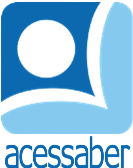 PROF:_______________________________________TURMA:___________NOME:________________________________________________________OS MENINOS E OS SAPOSCerto dia, alguns meninos brincavam à beira de um lago, onde vivia uma família de sapos. Os meninos se divertiam jogando pedras no lago, para fazê-los pular em cima da água. As pedras voavam, grandes e rápidas. Os meninos estavam se divertindo muito, mas os pobres sapos do lago tremiam de medo.Por fim, um dos sapos, o mais velho e corajoso, colocou a cabeça para fora da água e disse: - Oh, por favor, queridos filhos, parem com suas brincadeiras cruéis! Embora possa ser divertido para vocês, significa a morte para nós!QuestõesQual é o título do texto?R: __________________________________________________________________Quantos parágrafos há no texto? R: __________________________________________________________________Onde se passa a história?R: __________________________________________________________________O que os meninos estavam fazendo no lago?R: __________________________________________________________________________________________________________________________________________________________________________________________________________Como os sapos estavam se sentindo?R: __________________________________________________________________Qual sapo saiu para resolver a situação?R: ______________________________________________________________________________________________________________________________________O que o sapo falou para os meninos?R: __________________________________________________________________________________________________________________________________________________________________________________________________________Qual é a sua opinião sobre a atitude dos meninos?R: __________________________________________________________________________________________________________________________________________________________________________________________________________Agora é sua vez, crie uma continuação para esta história (com no mínimo 5 linhas):R: __________________________________________________________________________________________________________________________________________________________________________________________________________________________________________________________________________________________________________________________________________________________________________________________________________________________________________________________________________________________________________________________________________________________________________________________________________________________________________________________________________________________________________________________________________________________________________________________________________________________________________________________________________________________________________________________________________________________________________________________________________________________________________________________________________________________________________________________________________________________________________________________________________________________________________________________________________________________________________________________________________